ANEXO 20 GAL. MEMORIA DE PROYECTOS NO PRODUCTIVOS. 19.2MEMORIA DEL PROYECTO. SUBMEDIDA 19.2AYUDAS A ACTIVIDADES E INVERSIONES DE CARÁCTER NO PRODUCTIVONº de Expediente  __________________   Fecha _________________ Titulo del Expediente……………………………….......  _______________________________________________________________________                                                   1 Las zonas sombreadas serán cumplimentadas por el Grupo de Acción Local.  1.-DATOS DE IDENTIFICACION DEL PROMOTOR. 1.1.- Solicitante. Nombre del solicitante: DNI/CIF: Domicilio fiscal: Calle...............................................Municipio.....................................................................Teléf. Fijo………………Teléf. Móvil………………………..Fax .........................................................Correo electrónico ....................... Página Web ................................................................... 1.2.- Representante. Nombre del representante:Domicilio del representante: Calle...............................................Municipio.....................................................................Teléf. Fijo………………Teléf.  Móvil……………………… Correo electrónico ....................... Página Web ................................................................... 1.3.- Actividad. Actividad para la que se solicita subvención: .......................................................................Localización de las inversiones: C/...................................................Localidad                                                Municipio 1.4.-Estructura jurídica (marcar con una X la que corresponda) 	              Persona física            □                     	 Sociedad                □	 	                                              	               Asociación                 □	                                       Fundación             □              	 	             Entidad pública         □	                                       Otras (indicar)      □	 	 Si es Sociedad, indicar: Capital social: Distribución de las participaciones entre socios y accionistas: 	 	Participación de particulares:  	 	Participación de empresas privadas no financieras: 	 	Participación de empresas privadas financieras: 	 	Desconocido: Participación de la empresa en otras sociedades: 	 	Nombre de la empresa: 	 	Porcentaje de participación: Volumen de negocio de la empresa: Balance general de la empresa: Para aquellas empresas que participan o participadas en al menos un 25% y no más del 50% 	 	Número de efectivos: 	 	Volumen de negocio: 	 	Balance general de la empresa: Para aquellas empresas que participan o participadas en más de un 50%   Número de efectivos: 	 	Volumen de negocio: 	 	Balance general de la empresa: . DATOS REFERENTES AL PROYECTO MEMORIA DESCRIPTIVA DEL PROYECTO. 2.1.1 DESCRIPCIÓN DEL PROYECTO 2.1.2.- Motivación que le lleva a emprender esta iniciativa 	 2.1.3.- Resultados esperados con la realización de las inversiones (en términos de interés para la comarca, en términos de valorización del matrimonio natural e histórico- cultural, en términos de movilización de recursos endógenos) 2.1.4.- Gestión futura del proyecto. (Indicar cual va a ser el uso de las inversiones previstas y la fórmula para su gestión) 2.1.5.- Aspectos Medioambientales a) Valoración Ambiental del Proyecto.  Sistema de ahorro de energía.                                                                 	 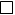  	Ahorro previsto: Sistema de ahorro de agua.  	 	                                                    	 	 	       	  	Ahorro previsto: Gestión de residuos  	                                                                                 	 	 	 	 	       	  	Si dispone de actuaciones específicas, indicar:  	  Volumen antes/después de la inversión:  	  Sistema de gestión de residuos prevista: Reutilización de productos o utilización de productos reciclados           	     	Dispone de autorización, en caso de ser necesaria:  	Incorpora un plan de reducción de la peligrosidad o  volumen de los residuos: Utiliza energías renovables o incrementa la eficiencia energética y reducción de emisiones contaminantes                               	                                        Otros…………………..                                                                                                                                                      	 b) Tramitación Ambiental del Proyecto.  Proyecto sometido a Evaluación de Impacto Ambiental.                                   	              En caso de haberse sometido al procedimiento de Evaluación de Impacto Ambiental, indicar, bien la fecha de la Declaración de Impacto Ambiental o, de no haberse producido, adjuntar breve descripción de los principales impactos ambientales del proyecto y de las medidas correctoras incorporadas. Indicar, en caso de haberse introducido, las posibles modificaciones al proyecto inicial (no exigidas administrativamente) para prevenir o 	corregir sus potenciales efectos negativos sobre el medio ambiente. c) Integración del proyecto en la Red Natura 2000.  Proyecto localizado en la Red Natura 2000.                                                                        	 Describir, en caso de haberse introducido, las medidas adoptadas voluntariamente para mejorar la integración del proyecto en la zona de Red Natura 2000 donde se encuentra. 2.1.6.- Valoración del empleo previsto en su realización 2.1.7.- Repercusión sobre el interés general de la población donde se localiza la actividad (indicar aquellos aspectos que benefician al conjunto de la población afectada) 2.1.8.- Relación con servicios que demanda la población del municipio (indicar el método utilizado para identificar la demanda) 2.1.9.- Innovación (En caso de tener carácter innovador, tecnología incorporada en la prestación del servicio, en los sistemas de gestión y organización, propia o contratada).  PRESUPUESTO DE LAS INVERSIONES. Observaciones al presupuesto indicado. Indicar a continuación cualquier aclaración que estime oportuna para el mejor entendimiento del presupuesto presentado 4. MEMORIA FINANCIERA. 4.1.-FINANCIACIÓN DE LA INVERSIÓN 	 	 	 	 	 (Euros) Fondos propios 	 ..............................	  	(Indicar la forma de éstos) 	  	......................................................................................................................	 	 Financiación ajena 	 	  	(indicar procedencia) 	 ..............................	  	......................................................................................................................Subvención solicitada a LEADERCAL 	 ..............................TOTAL inversión presentada  	 Otras fuentes 	 ..............................5. DECLARACION DE INTENCIONES. En representación de la entidad ....................................................................................   ........................................................................................................................................  D. ....................................................................................................................................  (D.N.I. .............................), en concepto de  ..................................................................  de la misma, declara ante la Asociación “………………….” que todos los datos que anteceden son ciertos y que tiene la intención de realizar las inversiones propuestas y la creación de empleo expresada, en los términos que se recogen en el presente documento, y para tal fin solicita la ayuda prevista en el Programa  LEADER, tramitándose este expediente siguiendo el procedimiento establecido en el Convenio, el Régimen de Ayudas y en el Procedimiento de Gestión del Grupo de Acción Local, pudiendo ser consultada dicha documentación por el interesado.  En ……………………………………………… a…de………………………………..2018Fdo:HOMBRES HOMBRES MUJERES MUJERES TOTAL <35 ≥35 <35 ≥35 TOTAL Nº EMPLEOS previstos Autónomos Nº EMPLEOS previstos Indefinidos Nº EMPLEOS previstos Eventuales Nº EMPLEOS previstos Personas con dificultades de empleabilidad Nº EMPLEOS previstos Subtotal CONCEPTOS UNIDADES UNIDADES PRESUPUESTO (Euros) CONCEPTOS Nº CLASE PRESUPUESTO (Euros) I. Terrenos. II. Obra Civil. Traídas y acometidas Acondicionamiento y urbanización Edificios de producción Oficinas y edificios de servicios Otras construcciones Instalaciones básicasIII. Bienes de Equipo e Instalaciones Maquinaria Utillaje Equipos para procesos de informatización y comunicación Elementos de transporte interno  Instalaciones especiales Otros bienes de equipo IV. Mobiliario y Equipamiento V. Otras Inversiones materiales. VI. Planificación e Ingeniería Proyecto Dirección de obra Estudio de impacto ambiental Estudio de viabilidad Otros VII. Otros activos inmateriales (Licencias, visados, patentes, …) VIII. Inversión Total. (I+II+III+IV+V+VI) 